附件3认证服务中心、分中心标牌监制设计样式及说明铜牌厚度：0.7mm折边厚度：2.2cm铜牌尺寸：60cm（宽）40cm（高）铜牌字体：1.“安徽省终身教育学分银行”字体为方正正黑简体（字号：48mm）；2.“***学习成果认证服务中心”、“***学习成果认证服务分中心”字体为微软雅黑（字号：24mm）；备注：中职、技工院校认证服务中心试点单位为“***学习成果认证服务中心（试点）”字体为微软雅黑（字号：24mm）。3.“安徽省终身教育学分银行管理中心监制” 字体为微软雅黑（字号：14mm）。（注意：监制）学分银行标志尺寸：82mm82mm铜牌材质：亮光钛金刻字工艺：UV喷印安装方式：免钉胶安装无需打孔安徽省终身教育学分银行标志：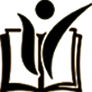 学习成果认证服务中心标牌效果图：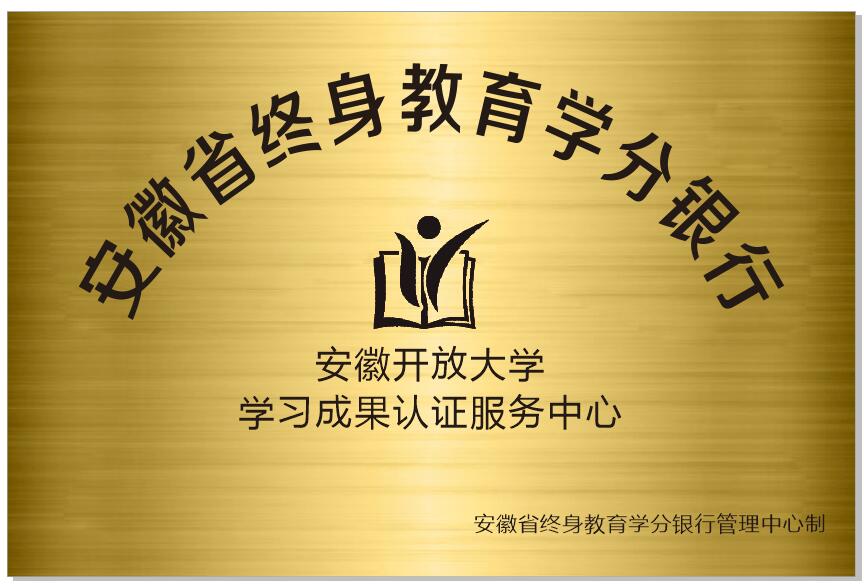 联系方式：安徽省终身教育学分银行管理中心联系人：梁老师 电话：0551-63633772省学分银行学习成果认证服务中心QQ群号：552188060（入群请备注学校名称）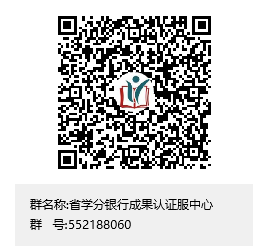 